     ANNUAL GENERAL REPORT 2022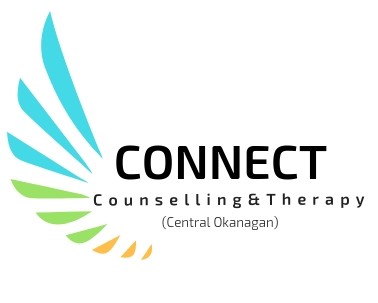            Counselling for the CommunityConnect Counselling & Therapy: Central OkanaganTel: 250-860-3181 Fax: 250-860-3188  204-347 Leon Avenue	Email: reception@connectcounsellingsociety.cawww.connectcounsellingsociety.ca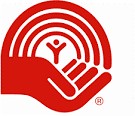 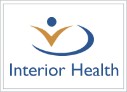 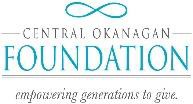 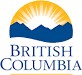 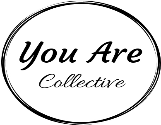 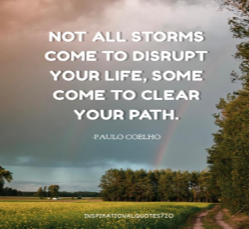 Message from the Executive Director and The Board of DirectorsEvery day we have the privilege of connecting with individuals, couples and families in an effort to improve mental health in our community. Virtual counselling has become mainstream, enabling us to make connections with individuals that otherwise might not have made connections with our services. COVID has helped to reduce the stigma of reaching out for support and shone a spotlight on mental health. This past year Connect provided 3334 counselling sessions to 679 individuals up from 541 last year.We have all been impacted by this pandemic and the ongoing challenges continue to impact our lives.  We all are working to deal with the new normal and uncertainty.  What can be said with certainty is that Connect continues to work towards making mental health possible to all community members who reach out to us. Highlights:When long time counsellor Joyce Eng took well-deserved retirement from core programming, Connect faced a real challenge recruiting for a part time position in the Short-Term Counselling Program!  Although it took some time, the program welcomed Bonnie Pontalti to the team in April. We’re thrilled to have Bonnie join our team. Our heartfelt thanks to Joyce for her years of service to Connect and our clients. We have continued to build our social enterprise, offering our highly skilled services to individuals through ICBC, First Nations health authority and Autism BC. Our ongoing goal is always to provide more free counselling services to the community. This year the program provided counselling services to 355 individuals/families/couples up from 176 the previous year!The Roots of Self-Discovery was once again offered with a grant through Civil Forfeiture. The group provides a safe place for men who have experience trauma to explore its impact and develop tools that promote a healthy relationship with self and others.With support from Emergency Funding through the Central Okanagan Foundation we provided an online group for youth who were experiencing anxiety due to COVID-19. This funding supported 16 youth struggling to cope with the challenges of online learning and separation from peers and family.The City of Kelowna provided funds for ongoing support to women who were at increased risk of intimate partner violence, by providing funds for a Domestic Violence Advocate and Navigator, with 65 women receiving support, helping to reduce women’s counselling waitlist time.Somatic Experiencing Training continued online! Intermediate 1, 2 & 3 were completed. Faculty member Dea Parsanishi from the Somatic Experiencing Institute continued to inspire and challenge students attending the online training. We have expanded our trainings and will be providing 5 Somatic Experiencing courses next year. It gives Roxie great pride to be the leader of this team! The team’s hard work and dedication continues to be inspiring. The success of the organization would not be possible without your contribution!  The board is so grateful for the leadership Roxie has provided during this time of change and growth. None of our success would be possible without her. We remain grateful for all of you who have supported us in whatever way you were able. We look forward to brighter days ahead! 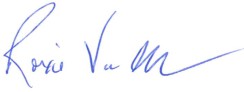        Roxie Van Aller, Executive Director      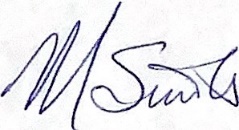        Michelle Sinotte, Board Chair      WHAT WE DO	Mission: To offer affordable, high quality, non-crisis care to improve the mental health of our diverse clients, their families and their communities.Connect Counselling & Therapy currently focuses on 6 broad service areas, which include:Individual counselling for Women, Children/Youth & MenGroups for Women, Children & MenCouples CounsellingTrauma CounsellingFee for ServiceParenting Education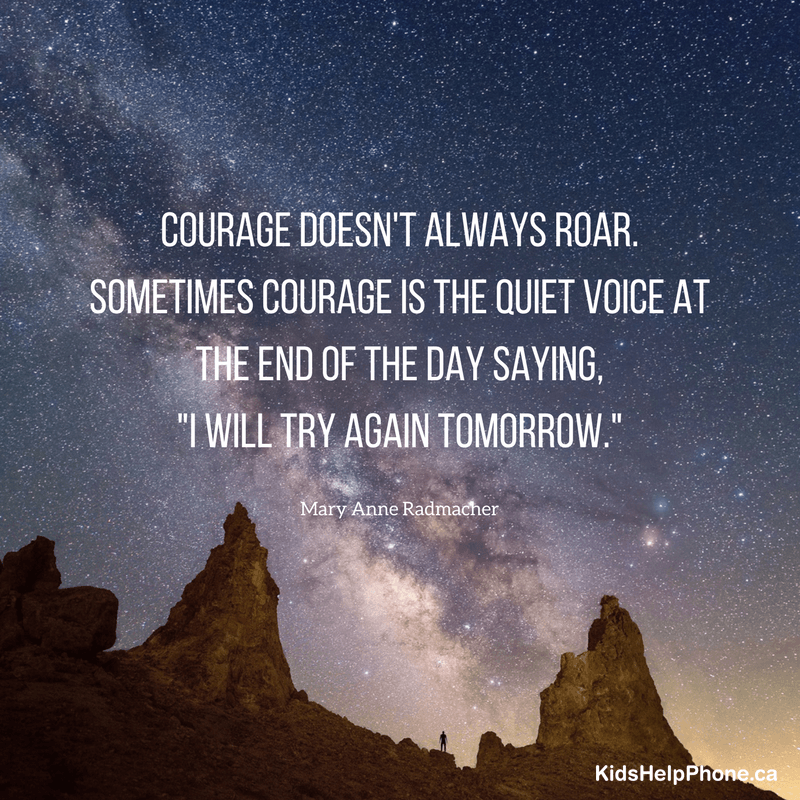        Impact:Improved overall mental health and well-being of all residents of the Central Okanagan who seek support, leading to measurably stronger, healthier communities.Counselling for Women, Children/Youth & MenChildren & Youth CounsellingServices for children, youth and their families who may be experiencing challenges with difficult behavior, separated or blended families, parent/child conflicts, parenting, grief, loss and sexual intrusive behavior.Men’s CounsellingProvides individual (short term) and/or group counselling based on the needs of men who would like to improve their relationships, reduce stress and manage conflict.Couples CounsellingProvides a safe place where couples can explore relationship difficulties and work to resolve interpersonal conflict, improve communication and increase intimacy.Fee for ServiceFee for service is available for individuals who wish to pursue counselling issues not already covered by regularly funded programs.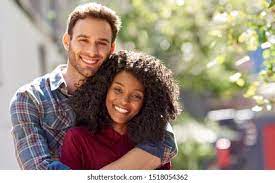 Groups for Women, Children, Men and FamiliesSOOTHE for ChildrenA course to support children aged 6-12 to reduce anxiety. A parenting component included.Children & Change GroupA group for children aged 6-12 whose parents have separated or divorced.Parenting Skills ClassSupports parents in developing skills to address challenging behaviours in their children or teens.Reaching Older Women (ROW) GroupFor women 50+ who have experienced historical or current intimate partner  violence.Rebuilding For AdultsA psycho-educational group for adults  who would like information and support after their relationship ends.Ongoing Drop-in GroupsFinding Our Voices Drop-in GroupA group for women impacted by childhood and/or relationship abuse.Men in ChangeA process group for men who are interested in learning how to manage emotions and conflict. Themes include: unfairness, boundary work, respectful communication, family conflict, solution-focused work, managing anger, emotional intelligence, shameand resiliency.Men in Relationship with Self and OthersA group for men striving to improve their communication or relationship skills, conflict resolution skills, and who may be struggling with separation or divorce.Parenting EducationParenting Skills ClassSupports parents in developing skills to address challenging behaviours in children or  teens.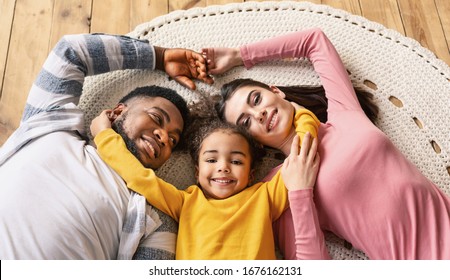 WHY IT MATTERS“Where do I even begin to start to explain how much the Men’s Trauma Group has truly helped me to overcome a lot of obstacles. When I first started - I struggled with the idea of spending time with other men who hesitate to talk about their issues. After a couple of meetings, I became pleasantly surprised to see that we all shared the same symptoms as related to our PTSD.  I now realize if it hadn’t been for this group - I would have never even guessed how deeply one event can alter the quality of one’s life - after the fact. I wouldn’t have developed mechanisms to deal with this situation.Through many sessions of mindful introspection led by wonderful sincere counsellors - through moments of watching others open up - I was able to open up and walk away from this experience with a great satisfaction of realizing that big changes can truly last when they happen in small increments. These are humbling statements from a guy whose friends are a little befuddled as to how I ended up here? I’m happier now, easier-going, and even less fearful than a few months ago. I am actively involved with many other wonderful support mechanisms.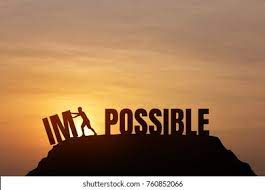 COMMUNITY NEED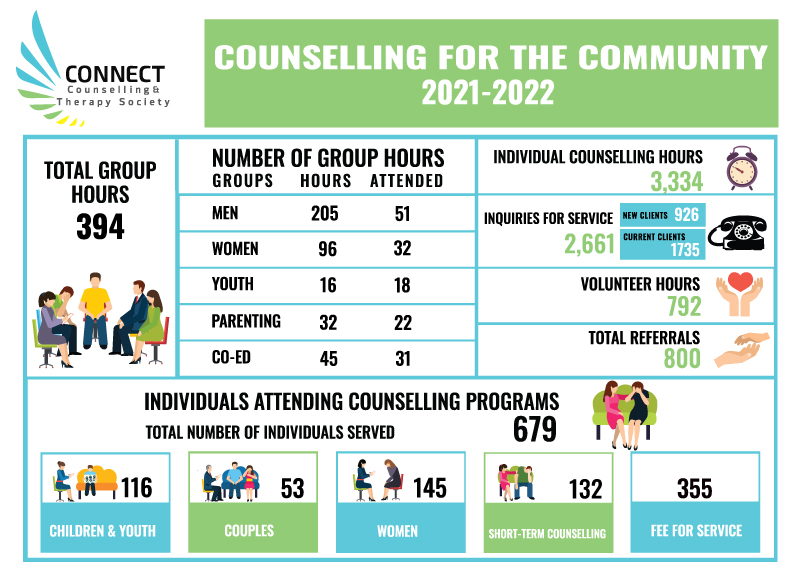 Connect Counselling & TherapyFINANCIAL STATEMENTConnect Counselling and Therapy Society (Kelowna Family Centre)Statement of Financial Position March 31, 2022(Unaudited)2022	2021AssetsCURRENTCash	$  272,093	                                       $ 193,966Accounts receivable	5,508	  7,752Prepaid expenses                                                            8,528	  3,067                                                                                        286,129                                                       204,785Deferred revenue (Note 6)	 	79,990	51,533       119,352                                                         110,788NET ASSETSSTATEMENT OF REVENUES & EXPENDITURESConnect Counselling & Therapy Society (Kelowna Family Centre)Year Ended March 31, 2021 (Unaudited)    2022	  2021          Loss on disposal, plant and equipment                                                                                       _ (1050)_________   (1,786)_               EXCESS OF REVENUES OVER EXPENDITURES                                                                   $          75,639       	 $        58,747HOW YOU HELPVOLUNTEERSOur volunteers help in many ways, from becoming a board member, administrative support, fund development and fundraising.DONATIONSWe rely on the generosity of the community and grants in order to provide the programming and do what we do. The support we receive from fund-raising events, donations and third-party events makes all the difference!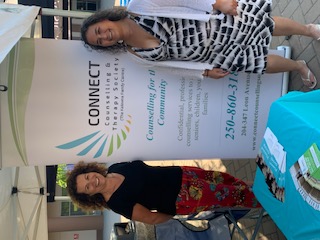 Dream Rally WHO WE AREADMINISTRATIVE TEAMExecutive Director: Roxie Van Aller Office Manager: Joanna Shaw Administrative Support: Bonnie Williams Finance Coordinator: Lynda Fillion Gabrielle Smith-Lee (Volunteer)COUNSELLING STAFFSuzanne Harrington Michelle DeVies John Downes Kim WardmanAngela Kazmierczak Roxie Van AllerCOUNSELLING CONTRACTORSJB Cole Jeff Goreski     Lisa Binnie Michael PatzerJoyce EngTamara AspellDarcy KuhlShirin AbtahieAlysha PunnettBOARDChair: Michelle SinotteCo-Chair: Caitlyn Harris Secretary: Mark Smed Treasurer: Cinda Carlston Terry SmithAnn Haymond Hill Nancy GuyLakatie Naka “When I first started this class, I thought you were going to tell me how to fix my kid. But then I realized that it wasn’t my kid that needed fixing. It was me! When I changed the way I parented my kid, my kid changed, I changed, and so did our relationship”. Parenting Group ParticipantUsageYear: 2021-22Year: 2020-21Inquiries for service2661 (926 New & 1735 current)1190Referrals800778Counselling hours3,3343,114Group hours397485Fee for Service355176Volunteer Hours792730Total Clients Served679541Property, Plant & Equipment (Note 5)10,252      7,542RESTRICTED CASH (Note 4)	 	25,183	25,043RESTRICTED CASH (Note 4)	 	25,183	25,043RESTRICTED CASH (Note 4)	 	25,183	25,043LIABILITIES AND NET ASSETS$ 321,573$ 237,370CURRENTAccounts payable$   7,471                           $15,848Goods & services tax payable1,768                               1,187Wages payable29,96834,531Employee deductions payable      155Unrestricted net assets  166,777                            93,997Restricted net assets (note 4)                                                                                                            25,192                            25,043Net assets invested in capital (note 5)                                                                                                                                      10,252                             7,542                           202,221                                                                                                                                                                                   126,582         $321,573                       $237,370REVENUESCounselling$	98,106$	49,866$	49,866Donations and Fundraising15,31915,14715,147Grant - Community Gaming (Note 3)14,70328,52428,524Grants - Other102,003125,093125,093Grants - Provincial Government442,923 428,585428,585     Somatic Experience course fundraiser (Note 7)106,211 88,720     Intake Fees       10,536                       1,725Interest499411411790,300738,071738,071COST OF SALESContract services54,56343,64943,649Program supplies2,4902,3902,390Salaries and benefits438,258426,617426,617Travel                  792487487496,103473,143473,143GROSS PROFIT294,197279,473279,473EXPENSESAdvertising20132,1462,146Amortization2,6821,8651,865Communication5,6474,8934,893Fundraiser expenses4,1071,0791,079General and board meetings1,6531,6501,650Insurance4,9324,6704,670Office and general24,50827,73627,736Professional development6,4297,3497,349Professional fees5,3495,1765,176Purppl community enterprise9,60119,16519,165Rent38,84238,84238,842Repairs and maintenance3,8313,6003,600Salaries and wages32,60425,05225,052Somatic Experience course expenses (Note 7)74,75060,21860,218Security560954954217,508204,395204,395EXCESS OF REVENUES OVER EXPENDITURES OPERATIONS               76,689               60,533               60,533